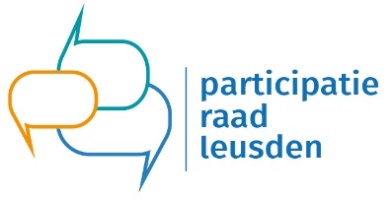 Verslag Participatieraad Leusden Maandag 22 november 2022 van 19:00-21:00 uurLocatie: Huis van Leusden, kamer 1.18 1e etageAanwezig: Jan Burger, Gertrud Gosenshuis en Ine Kerkhof (verslag)Opening.RegiotaxiJan heeft het advies opgemaakt ivm de regiotaxi. De vraag is hoe dit uiteindelijk uit gaat pakken.Bijeenkomst met de achterban: LAS, LOS en duwgroep op 23-11-2022.Bijeenkomst was constructief. Volgende afspraak staat gepland voor 11 januari om 11:00 uur in het gemeentehuis, vooral afstemming m.b.t. het beleidsplan 2023-2027.Voorbereiding gesprek met Marie Jose Hermans en Judith Bootsman van LariksOnderwerpen vanuit PPR: voortgang project Minder Beschikken, personele bezetting (verloop), versterking eerste lijn, Deltaplan Jeugd en de gebiedsteams. Ontwikkelingen m.b.t. Veilig Thuis en Save. Jaarverslag willen we graag t.z.t. ontvangen.25 mei 2023 om 10:00 uur vervolggesprek met Lariks.Nieuw lid voor de PPR.De oproep heeft nog niet in de Leusderkrant gestaan. Jan vraagt zich af of Paula Velders geïnteresseerd zou zijn.Ine neemt met Paula contact op.Jan meldt dat dit waarschijnlijk zijn laatste jaar is als lid van de PPR. Vanaf het begin is jan lid geweest.Ine geeft aan toch de communicatie met de Cliëntenraad moeizaam te vinden. Vergaderschema van hen voor 2023 is nog niet bekend.Karlijn heeft samen met Ine het vergaderschema voor 2023 opgesteld. Karlijn zal dit separaat rond mailen. Jan neemt met Karlijn contact op om na te gaan hoe wij haar kunnen ondersteunen.